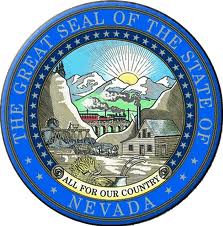 Checklist for Successful Contract Administration..Read Contract Terms and ConditionsComplete Post-Award Contract Administration PlanConduct a project kick-off meetingIdentify and document roles and responsibilitiesMaintain effective and open communicationsMeasure, monitor, and vendor’s performanceComply with contract terms and conditionsResolve problems and disputes promptly Manage contract changesManage the invoice and payment processDocument and log all communicationMonitor work to ensure deliveryVerify work completionPrepare contract closeout checklistDocument and communicate lessons learnedEvaluate vendor’s  performance